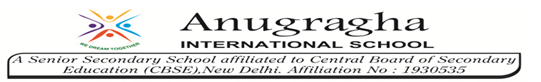 GRADE IMATHEMATICSDAILY PRACTICE PAPER[DPP]2019-2020MID TERMCONCEPT BASED WORKSHEETADDITIONObjective: To apply the numerics.Count and circle the correct answer.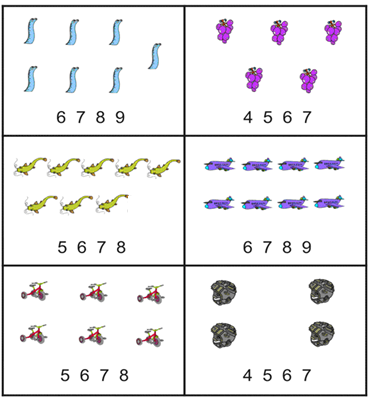 Count and write.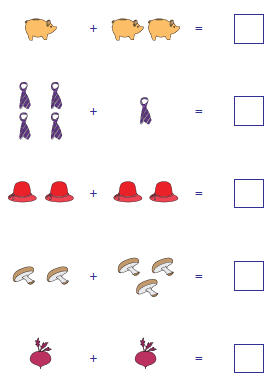 APPLICATION BASED WORKSHEETObjective: To check their  Numerical ability.Count and write the numbers.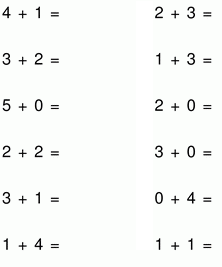 Count and write.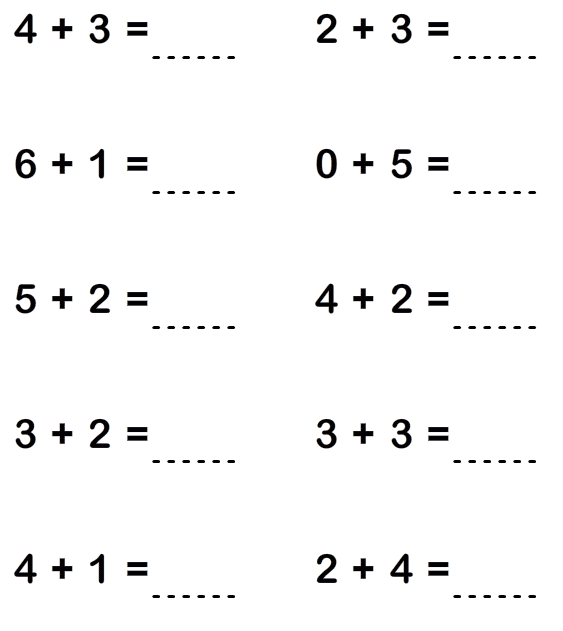 MATHEMATICAL ABILITYObjective:To  check  their Numerical ability.Add the numbers and write down the correct answer.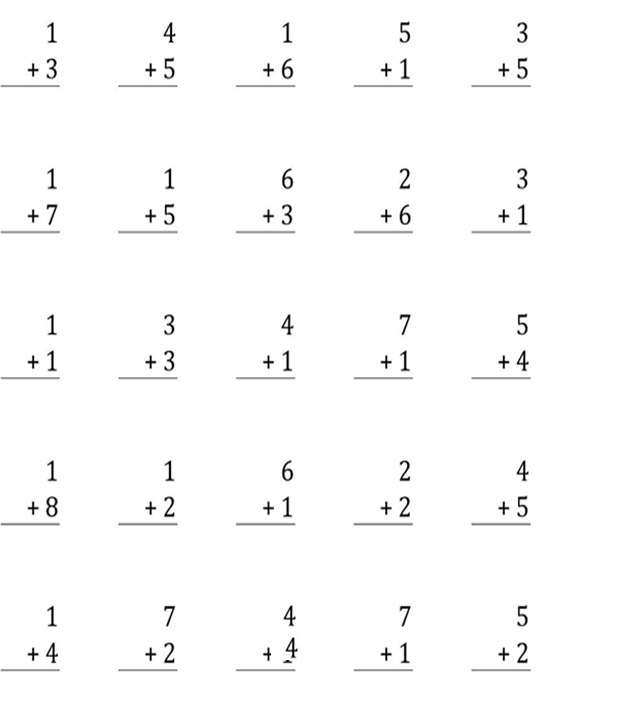 CHECK POINTObjective: To apply the numerics.Count and write the numbers.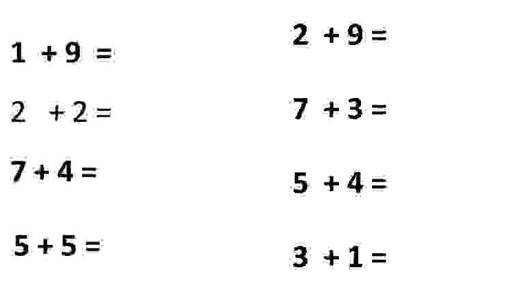 Add the two numbers.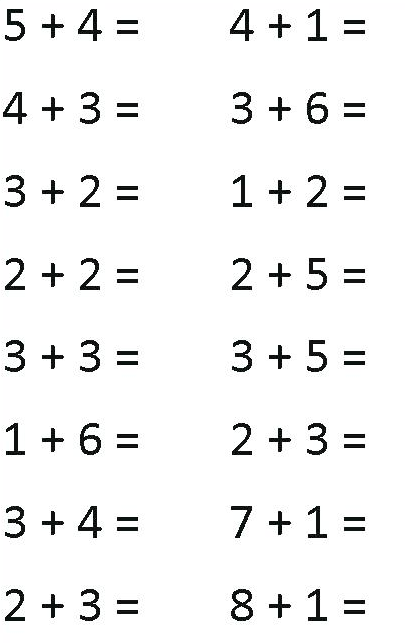 APPLICATION BASED WORKSHEETObjective: To think and solve the word problem.1.Sam has 5 pens.Dan has 3 pens. How many pens in all ?2.Jen has 3 cats.Max has 2 cats.How many cats in all ?3.He saw 2 bugs. We saw 4 more. How many bugs in all ?4.I have 4 hats. Mom has 1 hat. How many hats in all ?SUBTRACTIONCONCEPT BASED WORKSHEETObjective: To solve simple equations involving subtraction.Subtract the following and find the remainder using vertical method. Cross out the objects taken away.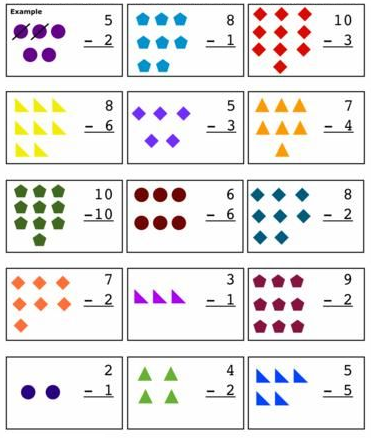 NUMERICAL ABILITYObjective: To apply the numerics.With the help of subtraction facts given for each object, cross out the flowers and write the remaining number of things.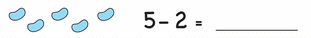 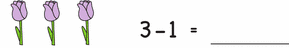 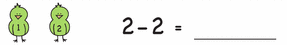 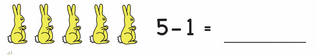 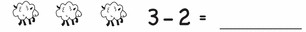 Count the pieces of food, then cross out the number of pieces you need to subtract. How many do you have left ?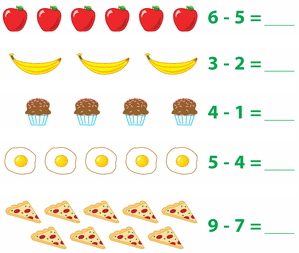 CHECK POINTObjective: To check their Numerical ability.Subtract the numbers and write down the correct answer.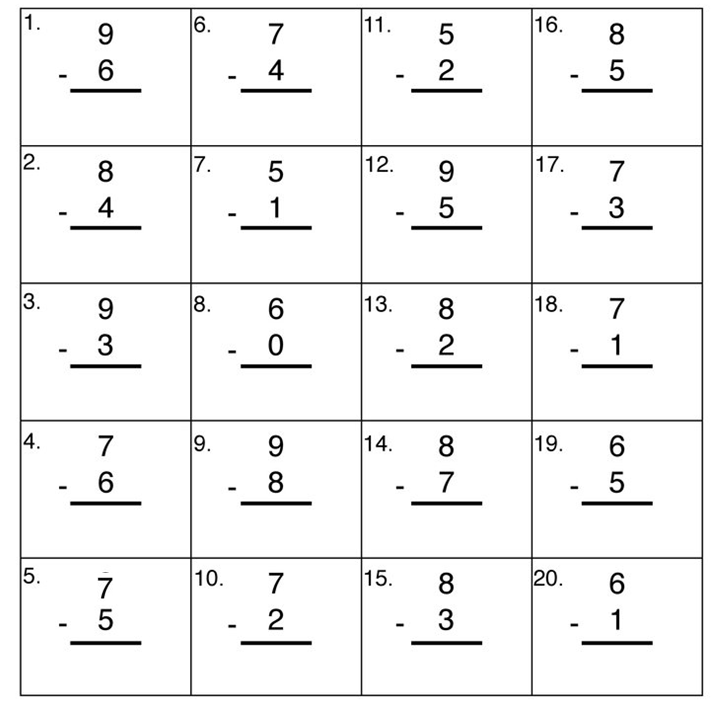 APPLICATION BASED WORKSHEETObjective: To develop their  numerical ability. Subtract the numbers and write down the correct answer.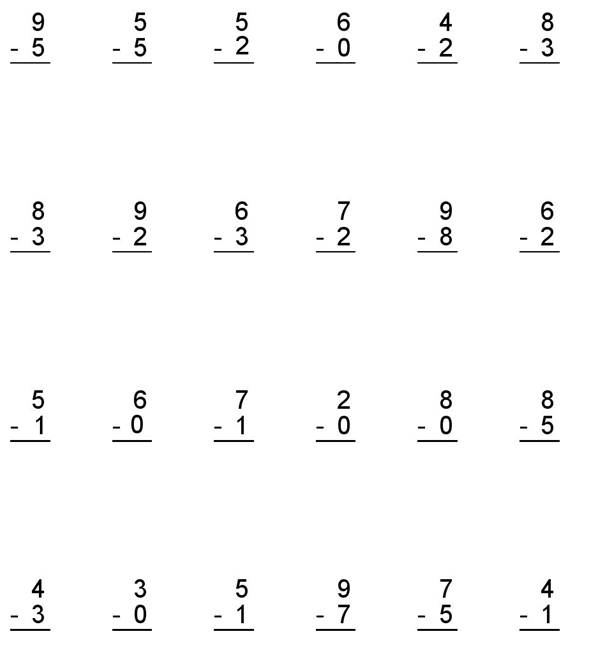 PEN PAPER TEST           By this they can develop their Numerical ability.Subtract the numbers and write down the correct answer.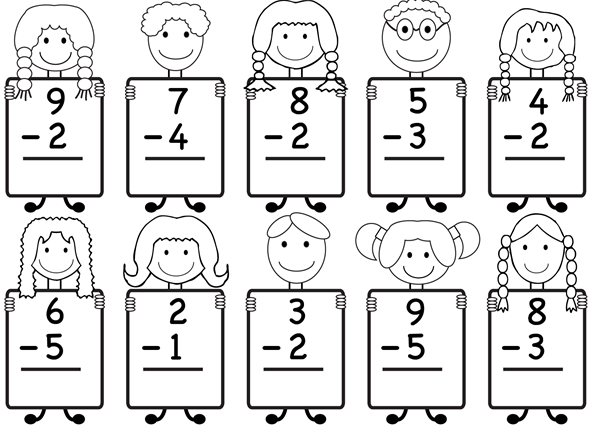 Subtract the two numbers.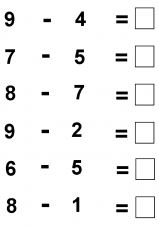 6. FOOTPRINTSAPPLICATION BASED WORKSHEETObjective: To know how to do story based sums.I see 6 rabbits. 3 rabbits hop away.How many rabbit are left?I pick 9 carrots.I ate 2 of them.How many carrots are left?I see 7 birds. 5 birds fly away.How many birds are left?I have 9 bananas. I eat 6 bananas.How many bananas are left?5.NUMBERS FROM TEN TO TWENTYTHINK AND WRITE Objective: By this they can develop their Numerical ability.Fill in the numbers that are missing in the table.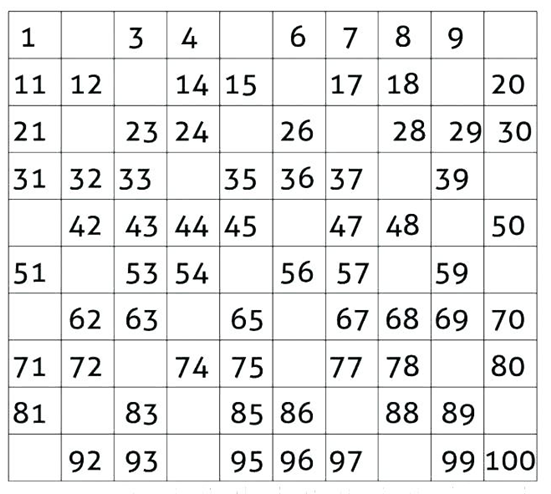 MATHEMATICAL ABILITYObjective:To improve their numerical ability.Find the missing numbers.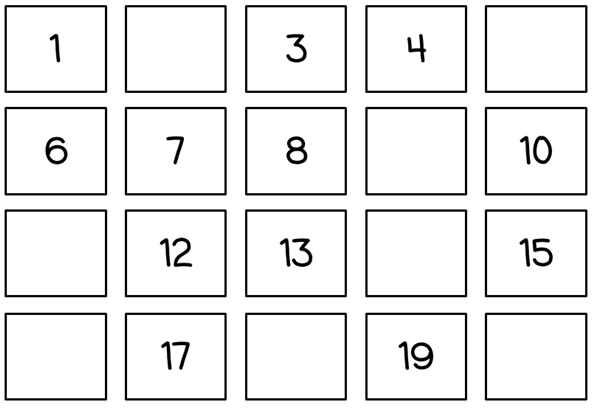 Write the missing numbers(1-20).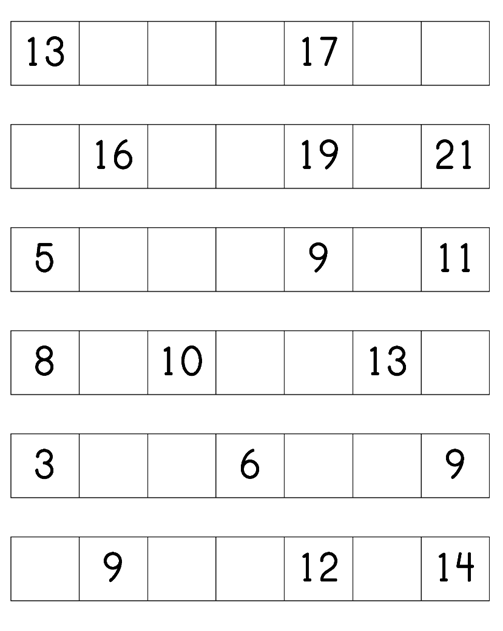 CONCEPT BASED WORKSHEETObjective: To think and write.Fill in the missing numbers by counting on in ones.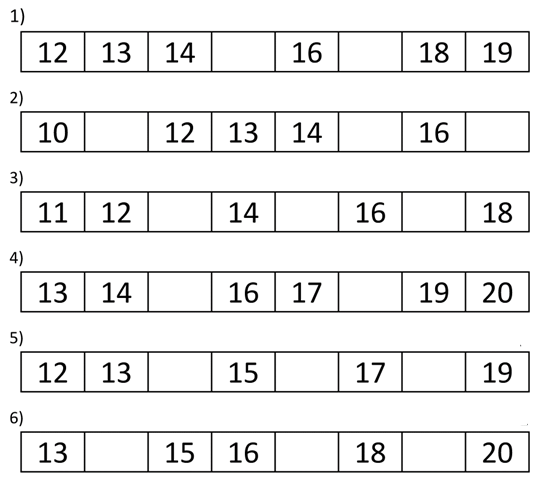 Write the missing numbers.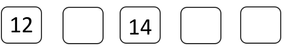 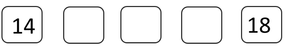 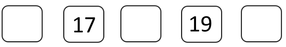 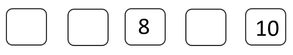 PEN PAPER TESTObjective:To develop logical thinking with the help of numeric.Find and circle the smallest number.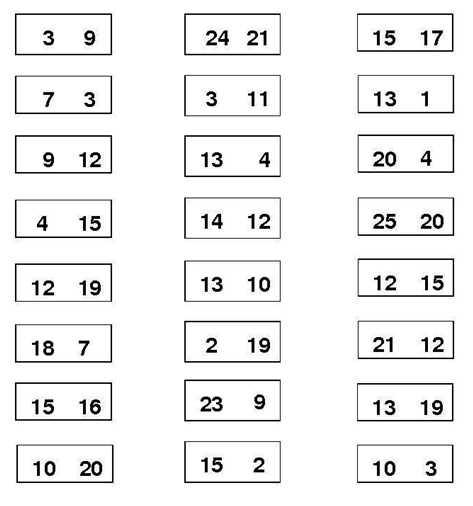 Colour the smallest number in each flower.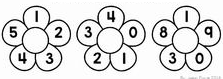 CHECK POINTObjective:To develop logical thinking with the help of numeric.Circle the biggest number in the row.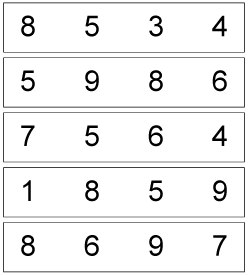 Colour the number that is greater.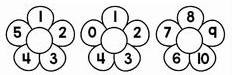 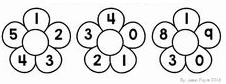 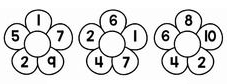 APPLICATION BASED WORKSHEETObjective: To identify the place valuesMake the group of ten and write the total number of objects. Also fill in the number of tens and ones in the space provided: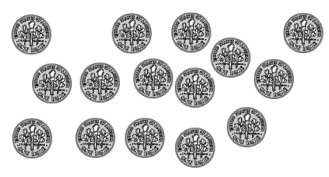 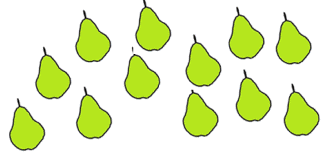 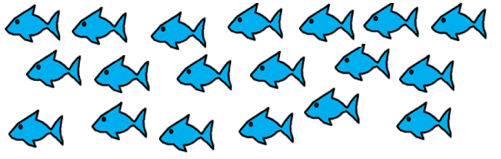 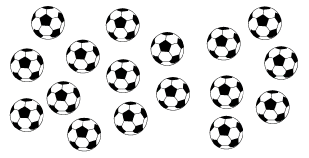 PEN PAPER TESTObjective: To apply the concept.Write the numbers 151 to 200.THINK AND WRITEObjective: To know the numbers.Write the addition tables 1 and 2.MATHEMATICAL ABILITYObjective: To check their writing skillWrite number names from 11 to 20.11       -        ____________12       -       _____________13       -       _____________14       -       _____________15       -       _____________16       -       _____________17       -       _____________18       -       _____________19       -       _____________20       -       _____________S.NODATECONTENTREMARKSTEACHERSIGNATURE1Concept Based Worksheet2Application  Based Worksheet3Mathematical Ability4Check Point5Application Based Worksheet6Concept Based Worksheet7Numerical Ability8Check Point9Application Based Worksheet10Pen Paper Test11Application Based Worksheet12Think And Write13Mathematical Ability14Concept Based Worksheet15Pen Paper Test16Check point17Application Based Worksheet18Pen Paper Test19Think And Write20Mathematical Ability  Tens   Ones  Tens   Ones  Tens   Ones  Tens   Ones